Сценарий праздника "Посвящение в первоклассники" Ход праздника: Ведущая.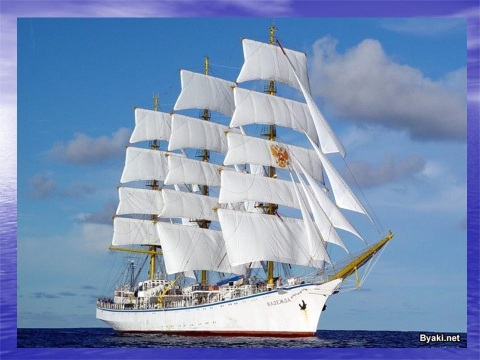 Здравствуйте, взрослые!Здравствуйте, дети!День необычный сегодня на свете -Музыка всюду, улыбки и смех -Школа открыла двери для всех.   И не грустите, девчонки, мальчишки,По играм, затеям и сказочным книжкам,Со школьной жизни всё начинается,В страну Знаний мы отправляемся!Дорогие ребята! Сегодня у нас торжественный и важный день: Посвящение в первоклассники.  Школьные годы - это самые чудесные и весёлые годы. Они так интересны. Что вы без конца будете удивляться! Особенно запоминается и остаётся надолго в памяти то, что происходит в первый раз.Дети 4 класса :  В школе у нас – суматоха и шум.  – Скоро начнется!     – Где мой костюм?      – Саша и Ваня, дайте флажки!     Шепот, движенье, споры, смешки.      – Что же за праздник готовится тут?      – Видно, почетные гости придут?      – Может, придут генералы?   Ведущий :-Нет!      – Может, придут адмиралы?Ведущий :– Нет!      – Может, герой, облетевший весь свет?  Ведущий :– Нет!  – Гадать понапрасну бросьте– смотрите, вот они – гости!  – Почетные,  важные самые.   – Наши первоклассники!Звучит музыка – "Вот и осень пришла". Первоклассники входят в зал.Ведущая. Встречайте - это наши первоклассники. А с ними и их первая учительница ___________________________________________________ - Дорогие ребята! Сегодня у вас торжественный и важный день: вы посвящаетесь в первоклассники. Ещё недавно вас называли детьми, малышами, а теперь о вас говорят: "Это ученики, ученицы, школьники и школьницы".-  Школа станет для вас вторым домом, вы найдёте много новых друзей. В своем классе  вы каждый день будете получать особенные подарки. Но это не игрушки и не конфеты. Это знания!Ведущая.  Есть в году различные праздники, И сегодня праздник у нас,В  первый раз идут первоклассникиВ свой первый, школьный класс.А в сторонке сидят родителиИ с волненьем глядят на них.Будто все впервые увиделиПовзрослевших детей своих.Фонограмма  "Шум моря"    Ребята, далеко-далеко, за горами, за лесами есть волшебная страна. Она полна чудесных открытий. И называется эта страна – Страна Знаний. Я хочу предложить вам отправиться в увлекательное морское путешествие на этом замечательном корабле. Дети.    Под скрип снастей, под всплески весел С мастеровыми всех ремесел, корабль по морю плывет По волнам просторам. Мы приняли к себе на борт Большую свиту и эскорт, Что, соблазняясь школярским благом Пустились плыть под нашим флагом.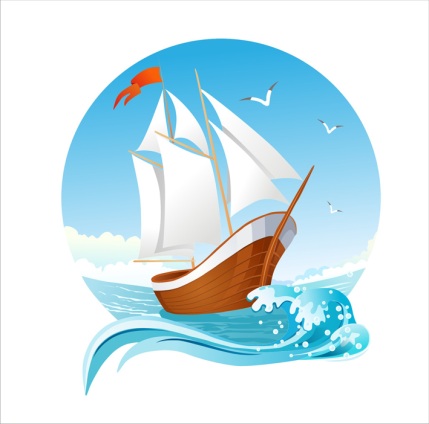  А цель всех наших странствий – Гавань знаний. Бери кормило в руки и смотри. Плыви расчетливым путем И мудрым мы тебя сочтем. И наш корабль школяров К отплытию почти готов. Велим мы флаг поднять, И вам желаем не скучать. Ведущая.  На этом кораблике  под парусамиМы в дальние дали  отправимся с вами.Мы всех, кто захочет, с собой повезем.Ну что же, согласны? Отлично! Плывем!звучит гудок парохода и голос за кулисами.“Внимание! Внимание! Уважаемые встречающие и провожающие к  причалу прибывает корабль капитана Врунгеля. К встрече приготовиться”.Ведущая. Он водил вокруг Земли     И суда, и корабли,     Повидал он много стран,      Мой знакомый ... (Капитан) Правильно, у каждого судна есть свой капитан. Врунгель. Здравствуйте! Здравствуйте! Это что? А народу-то сколько. Что случилось? Что такое? Отчего народ кругом?Ведущая. Добрый день, капитан Врунгель! Это школа  отправляет свои корабли в новое плавание и у нас праздник “ Посвящение в ученики”.Врунгель. Ну, раз это школа  значит мне сюда. Меня к вам отправила Королева Наука - королева всех наук. Поручила она мне проверить, готовы ли вы стать учениками школы  и отправится в длительное плавание по стране знаний, умеете быть внимательными, а самое – главное – дружными.Ведущая. Дорогой Врунгель, да в нашей школе не возможно не подружиться!Врунгель. А это мы сейчас проверим (проводит игру “Это я, это я, это все мои друзья!”):Кто веселою ватагой каждый день шагает в школу? (это я…)Кто из вас приходит в класс с опозданием на час? (Нет не я, нет не я, не мои это друзья)Кто из вас хранит в порядке книжки, ручки и тетрадки? (это я…)Кто из вас из малышей, ходит грязный до ушей? (Нет не я, нет не я, не мои это друзья)Кто домашний свой урок выполняет точно в срок? (это я…)Кто из вас сегодня вслух на уроке ловил мух? ()Нет не я, нет не я, не мои это друзья)Кто из вас не ходит хмурый, любит спорт и физкультуру? (это я…) Врунгель. Молодцы! Дружные ребята! Ну, а самое главное испытание  ждет будущих первоклассников. Чтоб стать учеником этой прекрасной школы, необходимо пройти испытания. Пройдете их – быть вам учениками, а нет…Ведущая. Что, Капитан Врунгель, давай свои испытания. Ребята их не боятся и постараются справиться с твоими заданиями. Правда, ребята?Врунгель .- А в этом мне помогут Госпожа Линеечка и Госпожа Клеточка.Госпожа Линеечка: Разрешите представиться: Госпожа Линеечка! Покровительница прописей, русского языка, литературы, а также всех линий, линеек и тетрадей в линеечку!Госпожа Клеточка : Госпожа Клеточка! Покровительница плюсов и минусов, умножения и деления, а также всех клеток и тетрадей в клеточку!Хором клеточка и линеечка:Чтоб запомнить нас легко,Ребята возьмите себе на заметку,(звучат фанфары) Наши платья в линейку…(делает реверанс, расправляя платье)И в клетку..! (делает реверанс, расправляя платье) - А вы кто такие? Зачем пришли?Ведущий: 
Дорогие малыши! 
Знаю, вы настроились 
Рассказать стихи о том, 
Как в школу вы готовились! Первоклашки:1.Вот и мы встречайте нас –Мы ваш новый первый класс!Отправляемся мы в школуРано утром в семь часов.2.Мы приходим все с бантами.Брюки гладим теперь сами!Посмотрите, стрелки есть:Может пять, а может шесть!3.Привыкаем мы к порядку:Утром делаем зарядку,И встаём мы всякий раз,Как учитель входит в класс.4. Мы теперь ученики,Нам не до гулянья.На дом задают крючки-Трудное заданье!5. В классе заняты все деломОт звонка и до звонка.Только жаль, что переменкаВ школе очень коротка.7. Два поставят, так и знай.Это значит, ты лентяй!Только мы пока не знаем,Кто окажется лентяем.8. Сколько в школе мы узнаем!Сколько книжек прочитаем!Нам по этому путиМного лет ещё идти!Хором:… Мы к Королеве всех наук  Страны Знаний, пришли учиться!Госпожа Клеточка :А вы свои способности докажите,Мои задачки попробуйте, решите:Две розы Маша сорвала,В подарок маме принесла.Сорви еще и подариТы мамочке не две, а …(три)У куклы пять нарядных платьев,Какое нынче надевать?Есть у меня для куклы шерсть.Свяжу, и платьев будет …(шесть)Пять щенят в футбол играли,Одного домой позвали.Он в окно глядит, считает,Сколько их теперь играет? (Четыре)Пять щенят плюс мама-лайка.Сколько будет, сосчитай-ка! (шесть)Мама сапожки кошке купила,Сколько ножек, столько сапожек.Сколько сапожек мама купила,Чтоб кошка ножки не замочила? (четыре)Госпожа Клеточка :Молодцы! В математике сильны,Счет дается без проблем,( обращаясь к линеечке) я б открыла деткам дверь.Госпожа Линеечка:В математике сильны? Но знают ли детки буквы? Будут ли в тетрадкахписать красиво стараться?(мечтательно)Чтоб были в них синие-синиеОкруглые плавные линии,И чтобы, как кружева,Сплетались из них слова!Отгадают ли мои про буквы загадки?Два столба наискосок, Между ними поясок. (А) К единице три приставим…Что за букву мы составим? (В)И подобно кочергеГорбит спинку буква … (Г)Эта буква широкаИ похожа на жука (Ж)Посмотри на колесоИ увидишь букву … (О)Села мышка в уголокСъела бублика кусок… (С)Подходящие воротаПроходи кому охота… (П)Госпожа Линеечка: Молодцы ребята! И буквы вы знаете,Госпожа Клеточка: и считать умеете. Врунгель .- Прежде чем отправиться в путешествие я предлагаю еще одно испытание. На пути вам будут встречаться необитаемые острова, которые нужно  обязательно исследовать. Итак, игра. “Игра “ Необитаемые острова”. Количество игроков: 9 – 20 ребят. Реквизит: газетные листы (острова). Острова разбросаны по всему залу. Как только начинает играть музыка, все игроки начинают движение по залу. Неожиданно музыка останавливается, начинается большая борьба за острова (то есть игрок должен занять один из островов). Игрок, оставшийся без островка, выбывает из игры. А игра продолжается, при этом убирается несколько островов, так чтобы островов было меньше, чем игроков. Побеждает тот игрок, который на конец игры остался на островке.  Ведущий. Дорогой Христофор Банифатич, вот и справились ребята с твоими заданиями.Врунгель. Ребята, вы молодцы! Выдержали все испытания и по праву становитесь настоящими учениками нашей школы. И прошу вас заслушать мой указ.УКАЗ        Я, капитан Врунгель, великий мореплаватель постановляю: с сегодняшнего дня, 1 сентября 2017 года, именовать ваш корабль - кораблем школяров и назначить вашим  капитаном Неволину Галину Викторовну. Поздравляю вас с этим знаменательным днем. Попутного вам ветра!Ведущая. А сейчас наступает волнительный и очень ответственный момент, кораблю предстоит впервые выйти за акваторию порта и пуститься в плавание.Но прежде первоклассникам наказ,  И прочтет его для вас четвертый  класс.1. Ты зачислен в первый класс.  Ты, дружок, послушай нас,  Мы дадим тебе наказ. 2.  Утром рано просыпайтесь, Хорошенько умывайтесь, Аккуратно одевайтесь, Быстро в школу собирайтесь.Чтобы было все в порядке Книжки, ручки и тетрадки С вечера в портфель кладите И в опрятности держите.3 На уроках не вертитесь И старательно учитесь. На вопросы отвечайте И пятерки получайтеНикогда не задирайтесь, И тогда, уверен я, У вас появятся друзья.4  Всем о школе расскажи,  Честью школы дорожи!  Содержи всегда в порядке  Книжки, прописи, тетрадки! Ты должен научиться читать,  Писать, считать, и все на "пять"!  Аккуратен, вежлив будь,  Здороваться не забудь! 5 Должен знать ты на "отлично":  Драться в школе – неприлично!  Чтобы был всегда ты весел,  Больше пой хороших песен. Чтобы был всегда здоров,  Кашу ешь, кефир и плов!  Слушай папу, слушай маму  И учительницу вашу. 6 Ты усваивай программу, если что --  то мы поможем!  Если выполнишь наказ, во второй готовься класс! Вот и все наши советы. Проще их, наверно нет. Забывать о них нельзя. В путь, успехов вам друзья!Ведущая. Сегодня такой торжественный день. Мы присутствуем при историческом событии величайшей важности. Команда первоклассников отправляется к неизведанным просторам страны Знаний.     Госпожа Линеечка:  Я не кудесница, не маг, не цирковой факир,                                    Но перед вами так и быть  Открою двери в мир.Вдвоем одновременно открывают створки.(звучит музыка «фанфары» )Открывается занавес там  королева Наука. (Входит в зал)Королева Наука : Здравствуйте, ребята! Здравствуйте! Позвольте вам представиться. Я – Королева  Наука. Добро пожаловать в мою волшебную страну - Страну Знаний. Я заведую всеми цифрами и геометрическими фигурами, я знаю все правила написания слов и помогаю написаться всем умным и важным книгам. И сегодня я открываю двери в волшебную страну и вам, первоклассникам. В моей волшебной стране Знаний вас ждут открытия и чудеса, если вы только не будете лениться, а станете трудиться. Есть ли среди вас лентяи? (дети кричат, что нет) А лежебоки? (дети кричат, что нет) Это так радует! Ведь в моей волшебной стране нет места тем, кто ленится, безобразничает и не хочет учиться .Вы знаете, что вам прислали поздравления сказочные герои? Да-да, ведь все сказочные герои тоже когда-то чему-то учились, они закончили сказочную школу и умеют писать. И теперь многие сказочные персонажи рады поздравить вас с вашим первым учебным днём и передают свои советы. Отгадайте, кто вам их прислал.

На листах бумаги заранее распечатаны крупные раскраски и стихи. Госпожа Наука читает загадку-пожелание, а когда дети отгадывают, демонстрирует картинку, чтобы показать правильность отгадки. Среди загадок есть как элементарные, которые отгадает любой первоклассник, так и сложные, для эрудированных ребят. 

1. Если вы идёте по полю и находите денежку, то не спешите покупать самовар, как это сделала я. Лучше купите новую интересную книжку. (Муха-цокотуха) 

2. Мы, все три весёлых братца, спешим поздравить вас с началом учебного года. Учитесь лучше, и тогда сможете построить такой же прочный дом из камней, как и наш братец Наф-Наф! (Три поросёнка) 

3. Не бегайте по классу на переменках, а то можете нечаянно разбить вазу или уронить золотое яичко. И мне тогда придётся высиживать новое яичко, не золотое, а простое. (Курочка Ряба) 

4. Поздравляю всех первоклассников! Желаю набираться ума и обязательно научиться читать. А то когда папа Карло подарил мне азбуку, я променял её на билет в кукольный театр, о чём очень жалею. Берегите ваши учебники! (Буратино) 

5. Как можно усерднее учитесь в школе, и не только наукам, но и вежливости. А то к нам однажды в гости пришла девочка Маша. Она съела нашу кашу, сломала стульчик Мишутки и даже валялась на наших кроватях! (Три медведя) 

6. Я тоже мечтаю пойти в школу, как вы! Если бы я училась в школе, то узнала бы, что Волк - это хитрый хищник, и с ним никогда нельзя разговаривать и, тем более, говорить, где живёт моя бабушка. (Красная Шапочка) 
Ребята, чтоб настоящим первоклассником стать,Необходимо клятву дать …(сопровождается фанфарами)КлятваМы, первоклассники Бакряжской средней общеобразовательной школы, перед лицом учителей, родителей и одноклассников торжественно клянёмся:-Клянитесь школу вы любить, честь и достоинство хранить.-Клянёмся.-Клянитесь старательно учиться и за знаниями стремиться.-Клянёмся.-Будьте вежливы, будьте опрятны, будьте чисты.-Клянёмся.-Клянитесь идти прямым путём, не лгать нигде, никак ни в чем!-Клянёмся.-Учителей ценить и чтить, и первоклассником достойным быть.-Клянёмся.А если нарушу я клятву свою, Тогда я молочный свой зуб отдаю, Тогда обещаю мыть вечно посуду, И на компьютере играть я не буду! Клянусь.Ребёнком всегда идеальным я буду И клятвы моей никогда не забуду!  Клянусь! Клянусь! Клянусь!Королева Наука: А чтобы вы не забыли клятву, которую мне дали, я вручаю вам свидетельство первоклассника.(вручаются свидетельства )Вот и настала пора отправляться вам в Страну Знаний, ведь теперь вы стали настоящими школьниками. Дети 4 класса вручают первоклассникам кораблики.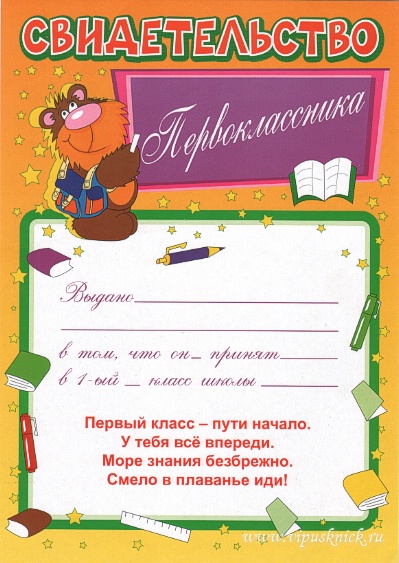 Исполняется песня «Учиться надо весело»Ведущая: Уважаемые родители сегодня  ваш ребенок стал первоклассником. Разрешите от всей души вас поздравить с этим замечательным праздником.Трудно детей своих воспитать,Многое нужно для этого знать.Родителям я хочу пожелать:Детям всегда во всём помогать,В школу с утра ребёнка собрать,Напутствия вовремя добрые дать,Умную книжку успеть прочитать,А в выходной не забыть погулять,Чтобы болезней всех избежать,Надо ещё детей закалять,Собрания также все посещать,Школе по мере сил помогать.А главное - без сомненья -Желаю я вам терпенья!Ведущий.  Вот и вышел наш корабль в открытое море,                     и мы отправляемся в большое плавание.                    Счастливого пути, до скорых встреч!